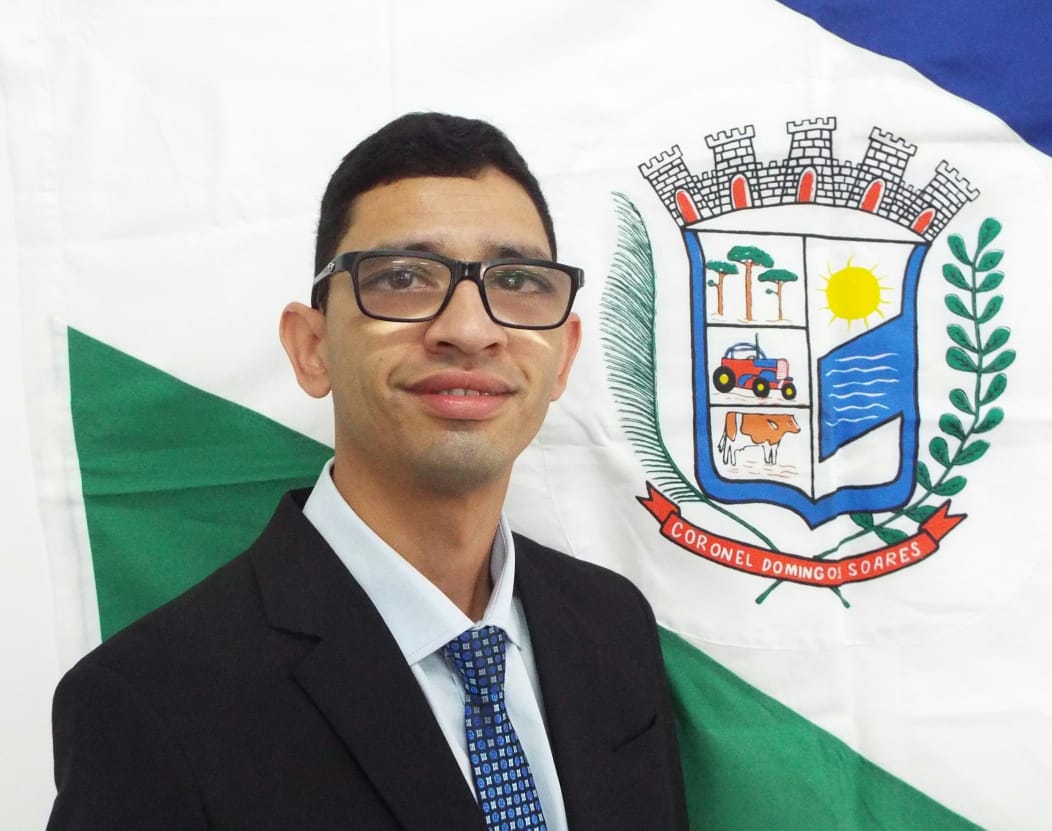 JOÃO EVANDRO DE SOUZA TIBES